Candidate Sr. No. ______IMPORTANT: Before filling in the form please read the form, Instructions and Qualifications carefully.2.(i) Please Tick mark () appropriate column. Please enclose Caste Certificate of appropriate authority, if applicable.(Attach a certificate from the competent authority with Caste validity certificate for S.C./S.T./ Socially and Educationally Backward Class (SEBC) Certificate.) (A true copy of the Higher Secondary School Leaving Certificate in which the Birth Date is registered should be enclosed.)                               5.  Full Address for correspondence (In Block Letters)6. Educational Qualifications : Examinations passed (Attested copies of all testimonials/ Certificates  including Marks, Grade, Certificate should be attached) :(9) Details of Experience : (Post held in Private or Public employment giving details of Work) (Teaching, Laboratory, Industry etc.)   (10)	Present Position :(11) Number of Research Papers/ Articles/ Books/ Seminar/ Conference/ Workshop/ Winter School/ Symposium/ Summer camp, attended.(12)	Lectures Delivered in Conference/ Seminar/ Workshop/ Various Colleges/ Symposium/Teacher Exchange Programme/Visiting Fellow/Winter School/ Refresher Courses/ Orientation Programme.(13)	Any other relevant information (Special experience/merits) not included above (Participation in curricular and co-curricular activities, NCC / NSS / Sports / Cultural Activities etc. enclose all Certificates)(14) Languages Known Tick mark () appropriately  :	(16) Name, address and Phone No. of not more than two persons to whom reference can be made:		I, hereby declare that the information furnished above is true and correct to the best of my knowledge and belief and also that I have not concealed any fact or withheld any information regarding my past service and record. If any information is found to be false or incorrect or anything is found to have been concealed, I will be disqualified for selection or if appointed, will be liable to termination without any notice or compensation.-----------------------------------------------------------------------------------------------------------------------------Note : 	All Copies of Marksheet / Certificates should be self attested, List of enclosures attached by the applicant should be arranged strictly in the following order. Please tick ()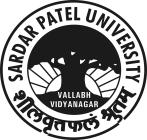 SARDAR  PATEL  UNIVERSITYVALLABH VIDYANAGAR-388120(Dist. ANAND - GUJARAT)Affix the3.5 c.m X 3.5 c.m.  latest colour Photograph bySelf Attested(For Office Use Only)(For Office Use Only)(For Office Use Only)(For Office Use Only)(For Office Use Only)(For Office Use Only)Degree Principal SubjectClass (Percentage %)UniversityYear of Passing%%%%%YrsMonthsExperience (If any)    (For Office Use Only)Experience (If any)    (For Office Use Only)From ___/___/____ to ___/___/____ worked as_________________________ in ________________________________ at _______________ with Pay of Rs._______.From ___/___/____ to ___/___/____ worked as_________________________ in ________________________________ at _______________ with Pay of Rs._______.From ___/___/____ to ___/___/____ worked as_________________________ in ________________________________ at _______________ with Pay of Rs._______.From ___/___/____ to ___/___/____ worked as_________________________ in ________________________________ at _______________ with Pay of Rs._______.From ___/___/____ to ___/___/____ worked as_________________________ in ________________________________ at _______________ with Pay of Rs._______.From ___/___/____ to ___/___/____ worked as_________________________ in ________________________________ at _______________ with Pay of Rs._______.From ___/___/____ to ___/___/____ worked as_________________________ in ________________________________ at _______________ with Pay of Rs._______.From ___/___/____ to ___/___/____ worked as_________________________ in ________________________________ at _______________ with Pay of Rs._______.Total 1.(In Block letters) Name in full : Mr./Mrs./Ms./Dr.(In Block letters) Name in full : Mr./Mrs./Ms./Dr.(In Block letters) Name in full : Mr./Mrs./Ms./Dr.(In Block letters) Name in full : Mr./Mrs./Ms./Dr.1.Father’s NameFather’s Name1.Husband’s NameHusband’s Name1.SurnameMother’s Name :Mother’s Name :S.C.S.T.Baxi Punch / SEBCGeneralPhy. HandiEx-Serviceman(i)Caste Certificate No.Issue Date(ii)Name of Issuing AuthorityName of Issuing AuthorityABirth Place Tal.Dist.StateBNative Place Tal.Dist.StateCRace & ReligionRace & ReligionNationalityMother tongueMother tongueDBlood Group  Height (cms)Weight (Kgs.)EPersonal Marks of IdentificationPersonal Marks of IdentificationFAadhaar Card No.GPan Card No.HElection Card No.City/District where Registered  3.Date of BirthDateDateMonthMonthYearYearYearYearAge (Years)In figuresIn Words(Capital)4.Please Tick mark ()  appropriate columnMarriedUnmarriedDivorcedWidow4.If married Name of WifeIf married Name of Husband (A Photo Copy of marriage certificate/ Govt. Gazette should be attached)PresentPermanentCityCityPincodePincodeTal.Tal.Dist.Dist.StateStatePhone NoPhone NoMobile No.Mobile No.E-MailE-MailSr.  No.ExaminationPassedExaminationPassedPrincipal SubjectSubsidiary SubjectName of the University or Examination BodyTotal Marks with Class, Grade, Exact percentage (%)Total Marks with Class, Grade, Exact percentage (%)Year & Month of  Passing the ExaminationNo. of attempts for passing each of the examinationsLanguage in which studies were carried outEncl. at Page No.12234566789101S.S.CS.S.C2H.S.C.H.S.C.3 *Bachelor’s (Specify Degree)F.Y.4 *Bachelor’s (Specify Degree)S.Y5 *Bachelor’s (Specify Degree)T.Y.6 Post GraduationI  SemPost GraduationII SemPost GraduationIII SemPost GraduationIV Sem7M.Phil.M.Phil.8Ph.D.Ph.D.Date :Title of Ph.D. ThesisTitle of Ph.D. Thesis9GSLETGSLET10NET (JRF/ Lectureship)NET (JRF/ Lectureship)11B.Ed.B.Ed.12M.Ed.M.Ed.13Full Name & Address of the Employer where EmployedDesignation (Type of work) Date of joiningDate of LeavingYearMonthGrant-in Aid/  Self Finance/ Private  Full time/ Part time/ AdhocBasic Pay  &  Pay Scale or Fixed payReason for leaving Previous  EmploymentEncl at  page No.Full Name & Address of the Employer where EmployedDesignation (Type of work) Date of joiningDate of LeavingTotal ExperienceTotal ExperienceGrant-in Aid/  Self Finance/ Private  Full time/ Part time/ AdhocBasic Pay  &  Pay Scale or Fixed payReason for leaving Previous  EmploymentEncl at  page No.123456789109	Full Name & Address of the Employer where EmployedDesignation  Work DoneGrant-in Aid/ Self Finance/  Private  Full time/ Part time/ Ad hocBasic Pay or Pay Band & A.G.P.  OR Fixed PayDate of appointmentEncl at  page No.Area of SpecializationTotal PublicationsTotal PublicationsTotal PublicationsTotal PublicationsTotal Number attendedTotal Number attendedTotal Number attendedTotal Number attendedTotal Number attendedTotal Number attendedSr. No.LevelResearch PapersArticlesBooksManuscript Ready for pressSeminarConferenceWorkshopWinter SchoolSymposiumSummer camp1Local2State/Regional Level3National Level4International LevelTotal No.Total Number of Lectures DeliveredTotal Number of Lectures DeliveredTotal Number of Lectures DeliveredTotal Number of Lectures DeliveredTotal Number of Lectures DeliveredTotal Number of Lectures DeliveredTotal Number of Lectures DeliveredTotal Number of Lectures DeliveredTotal Number of Lectures DeliveredTotal Number of Lectures DeliveredEncl at  pageSr. No.LevelConferenceSeminarWorkshopsVarious CollegesSymposiumWinter SchoolTeacher Exchange ProgrammeVisiting FellowRefresher CoursesOrientation ProgrammeEncl at  page1Local2State/ Regional Level3National Level4International LevelTotal No.Sr. No.ActivitiesInstitutionFrom  To  No. of DaysEncl. at  page No.1N.C.C.2N.S.S.3Sports4Cultural activitiesSr. No.LanguageReadWriteSpeak1English2Gujarati3Hindi4No.NameFull AddressPhone No./ Mobile No.Period for which he/she has known to the candidate12PlaceDate_____/____/2017Signature of the ApplicantNote :(i)All Copies of Marksheet / Certificates should be Self Attested.(ii)List of enclosures attached by the applicant should be arranged strictly in the following order which enclose : Please tick ()Sr. No.	No.Details Enclosed with Application Form()Encl. at Page No.Educational Qualifications CertificatesApplication Form with Photograph.Caste Certificate (If necessary)Higher Secondary School Leaving Certificate.If Married Woman Candidate apply attached Marriage Certificate or Govt. Gazette CopyPan Card, Aadhaar Card & Election Card CopyS.S.C. / H.S.C. all Marksheet.F.Y.,S.Y. & T.Y. all Marksheet & Degree Certificate.Postgraduate’s Degree -Previous & Final Year all Marksheet & Degree Certificate.M.Phil. Marksheet & Notification.Ph.D. Notification & Degree Certificate.GSLET Passing Certificate.NET Passing Certificate.B.Ed./ M.Ed.Other Qualifications CertificatesExperience CertificatesTestimonials / Experience Certificates.	PublicationsPublications/ Research Papers/ Articles.Workshops/ Seminars/Conferences/Symposium 	attended Certificates